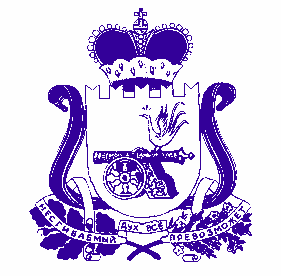 АДМИНИСТРАЦИЯ  БУЛГАКОВСКОГО СЕЛЬСКОГО ПОСЕЛЕНИЯДУХОВЩИНСКОГО РАЙОНА СМОЛЕНСКОЙ ОБЛАСТИПОСТАНОВЛЕНИЕот  15.05.2019 года                              № 20              Руководствуясь  Федеральным законом  от 27.12.2018 N 528-ФЗ "О внесении изменений в отдельные законодательные акты Российской Федерации и признании утратившим силу пункта 2 части 2 статьи 22 Федерального закона "О территориях опережающего социально-экономического развития в Российской Федерации" в связи с реорганизацией государственного управления в сфере миграции и в сфере внутренних дел", Уставом Булгаковского сельского поселения Духовщинского района Смоленской области, на основании протеста прокуратуры Духовщинского района, Администрация Булгаковского сельского поселения Духовщинского  района Смоленской областиПОСТАНОВЛЯЕТ:       1.  Внести в Инструкцию о порядке рассмотрения обращений граждан в Администрации Булгаковского сельского поселения Духовщинского  района Смоленской области, утвержденную постановлением Администрации Булгаковского сельского поселения Духовщинского района Смоленской области от 08.02.2016 г. № 13 (в редакции постановлений от 03.03.2016 № 21, от 27.04.2017 № 19, от 11.05.2017 № 20, от 28.12.2017 № 87) следующие изменения:       1) в части 3.5 раздела 3:       - пункт 3.5.5 изложить в следующей редакции:«3.5.5. Письменное  обращение,  содержащее  информацию  о  фактах  возможных  нарушений  законодательства  Российской  Федерации  в  сфере  миграции,  направляется  в течение  пяти  дней  со  дня  регистрации  в  территориальный  орган  федерального  органа  исполнительной  власти в сфере внутренних дел, и Губернатору  Смоленской  области  с уведомлением  гражданина,  направившего  обращение,  о  переадресации  его  обращения,  за  исключением  случая,  указанного  в  части 4  статьи  11  Федерального  закона  от  02.05.2006  № 59-ФЗ  «О  порядке  рассмотрения  обращений  граждан  Российской  Федерации.».     2. Разместить настоящее постановление на официальном сайте  Администрации Булгаковского сельского поселения Духовщинского  района  Смоленской  области  в информационно-телекоммуникационной сети «Интернет»  http://bulgakovo.admin-smolensk.ru/ и обнародовать путем размещения на информационных стендах Администрации Булгаковского сельского поселения Духовщинского района Смоленской области.         3. Контроль за исполнением настоящего постановления оставляю за собой.И.о. Главы муниципального образованияБулгаковского сельского поселенияДуховщинского района Смоленской области	                                 Е.Н. Бобкова           О внесении изменений в Инструкцию о порядке рассмотрения обращений граждан в Администрации Булгаковского сельского поселения Духовщинского  района Смоленской области утвержденную постановлением Администрации Булгаковского сельского поселения Духовщинского района Смоленской области от 08.02.2016 г. № 13 (в редакции постановлений от 03.03.2016 № 21, от 27.04.2017 № 19, от 11.05.2017 № 20, от 28.12.2017 № 87)